                Б О Й О Р О Ҡ                                            РАСПОРЯЖЕНИЕ23 декабрь 2021 й.                        № 51                       23 декабря  2021 г.«О принятии в казну».На основании Постановления администрации муниципального района Шаранский район Республики Башкортостан от 23 ноября 2021 г № П-394/1  имущественной казне сельского поселения Зириклинский сельсовет муниципального района Шаранский район, утвержденным Решением Совета сельского поселения Зириклинский сельсовет от 07.12.2007 г. № 62 ,в целях совершенствования системы управления объектами муниципальной собственности:         1. Принять в казну Администрации сельского поселения Зириклинский сельсовет муниципального района  Шаранский район Республики Башкортостан:        - смонтированное оборудование общей балансовой стоимостью 229151,66 (приложение прилагается)         2. Учесть в Казне сельского поселения Зириклинский сельсовет муниципального района  Шаранский район Республики имущество,  указанное в п.1 настоящего распоряжения.         3. Специалисту  в десятидневный срок представить пакет документов, необходимый для внесения соответствующих изменений в Реестр муниципального имущества муниципального района Шаранский район.	4. Контроль за исполнением настоящего распоряжения оставляю за собой.         Глава сельского поселения                                          Р.С.ИгдеевБАШКОРТОСТАН РЕСПУБЛИКАҺЫШАРАН РАЙОНЫМУНИЦИПАЛЬ РАЙОНЫНЫҢЕРЕКЛЕ АУЫЛ СОВЕТЫАУЫЛ БИЛӘМӘҺЕ ХАКИМИӘТЕ БАШЛЫГЫ452641, Шаран районы, Ерекле ауылы, Дуслык урамы, 2Тел.(34769) 2-54-46, факс (34769) 2-54-45E-mail:zirikss@yandex.ru, http://zirikly.sharan-sovet.ruИНН 0251000711, ОГРН 1020200612948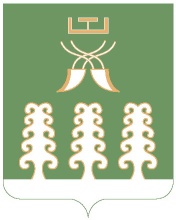             ГЛАВА СЕЛЬСКОГО ПОСЕЛЕНИЯ ЗИРИКЛИНСКИЙ СЕЛЬСОВЕТМУНИЦИПАЛЬНОГО РАЙОНАШАРАНСКИЙ РАЙОН РЕСПУБЛИКИ БАШКОРТОСТАН      452641, Шаранский район, с.Зириклы, ул.Дружбы, 2Тел.(34769) 2-54-46, факс (34769) 2-54-45E-mail:zirikss@yandex.ru, http://zirikly.sharan-sovet.ruИНН 0251000711, ОГРН 1020200612948